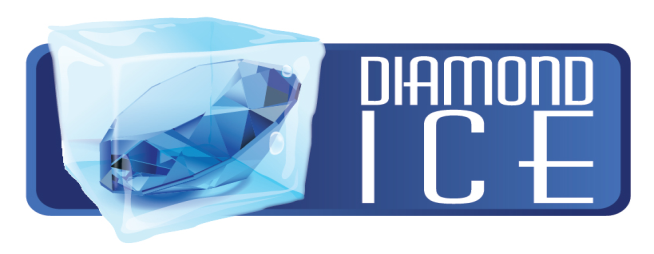 АВТОНОМНАЯ НЕКОММЕРЧЕСКАЯ ОРГАНИЗАЦИЯ «СПОРТИВНЫЙ ЦЕНТР ДОПОЛНИТЕЛЬНОГО ПРОФЕССИОНАЛЬНОГО ОБРАЗОВАНИЯ«АЛМАЗНЫЙ ЛЕД»________________________________________________________________________109382, г. Москва ул. Краснодарская д.4/117 офис 72                                                 8-(495)-507-18-78Открытые соревнования «Шаг к победе» по фигурному катанию на коньках.ЛК «Морозово» .Р А С П И С А Н И Е17 февраля 2015 года08.55-09.50 – 2 спортивный и 1 спортивный разряд девочки КП;9.50-10.05 – Юный пингвиненок ПП;10.05-10.25 – Юный фигурист ПП;10.25-10.40 – Подготовка льда10.40-12.30 – 2 юношеский разряд девочки, мальчики ПП;18 февраля 2015 года8.55-10.05 – 2 спортивный и 1 спортивный разряд девочки ПП;10.05-10.20-Подготовка льда10.20-12.05– 3 юношеский разряд девочки, мальчики ПП;12.05-12.55 – 1 юношеский разряд девочки, мальчики ПП;Участникам соревнований дается 30 секунд на вход и выход со льдяГлавный судья                                                                                        И.С. КлимкинПриезжать на соревнования за 45 мин. до старта. Желаем удачи в соревнованиях!!!